Serological and molecular screening of arenaviruses in suspected TBE cases in FinlandAlburkat H1,2*, Pulkkinen E3,4, Virtanen J1,2, Vapalahti O1,2,3, Sironen T1,2, Jääskeläinen AJ3 Supplementary Material Supplementary Figure: Supplementary Figure S1: Distribution of age grouped by geographical region (A) and IgG status (B). Statistically significant differences (p<0.05) are indicated above the picture.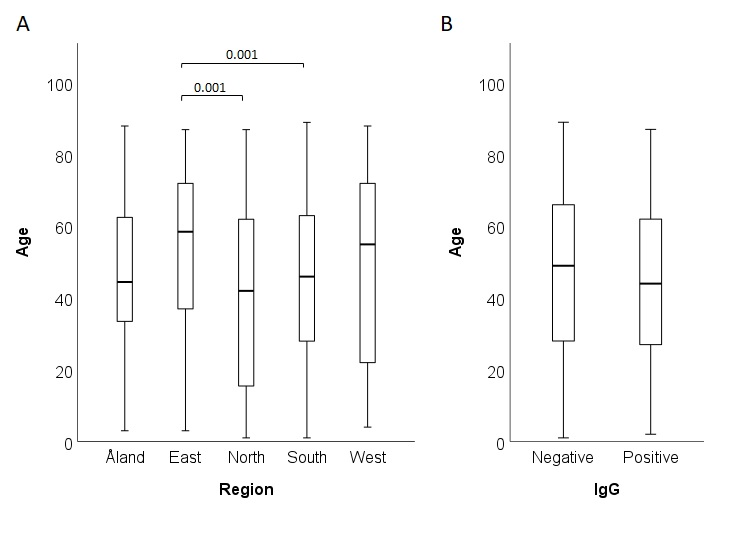 